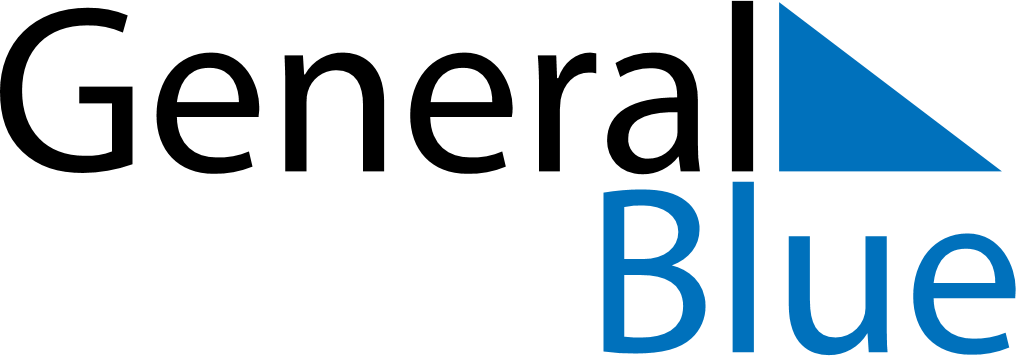 June 2024June 2024June 2024June 2024June 2024June 2024June 2024Luang Namtha, Loungnamtha, LaosLuang Namtha, Loungnamtha, LaosLuang Namtha, Loungnamtha, LaosLuang Namtha, Loungnamtha, LaosLuang Namtha, Loungnamtha, LaosLuang Namtha, Loungnamtha, LaosLuang Namtha, Loungnamtha, LaosSundayMondayMondayTuesdayWednesdayThursdayFridaySaturday1Sunrise: 5:32 AMSunset: 6:51 PMDaylight: 13 hours and 19 minutes.23345678Sunrise: 5:32 AMSunset: 6:52 PMDaylight: 13 hours and 19 minutes.Sunrise: 5:32 AMSunset: 6:52 PMDaylight: 13 hours and 20 minutes.Sunrise: 5:32 AMSunset: 6:52 PMDaylight: 13 hours and 20 minutes.Sunrise: 5:32 AMSunset: 6:53 PMDaylight: 13 hours and 20 minutes.Sunrise: 5:32 AMSunset: 6:53 PMDaylight: 13 hours and 21 minutes.Sunrise: 5:32 AMSunset: 6:53 PMDaylight: 13 hours and 21 minutes.Sunrise: 5:32 AMSunset: 6:54 PMDaylight: 13 hours and 21 minutes.Sunrise: 5:32 AMSunset: 6:54 PMDaylight: 13 hours and 22 minutes.910101112131415Sunrise: 5:32 AMSunset: 6:54 PMDaylight: 13 hours and 22 minutes.Sunrise: 5:32 AMSunset: 6:55 PMDaylight: 13 hours and 22 minutes.Sunrise: 5:32 AMSunset: 6:55 PMDaylight: 13 hours and 22 minutes.Sunrise: 5:32 AMSunset: 6:55 PMDaylight: 13 hours and 23 minutes.Sunrise: 5:32 AMSunset: 6:55 PMDaylight: 13 hours and 23 minutes.Sunrise: 5:32 AMSunset: 6:56 PMDaylight: 13 hours and 23 minutes.Sunrise: 5:32 AMSunset: 6:56 PMDaylight: 13 hours and 23 minutes.Sunrise: 5:32 AMSunset: 6:56 PMDaylight: 13 hours and 23 minutes.1617171819202122Sunrise: 5:33 AMSunset: 6:57 PMDaylight: 13 hours and 24 minutes.Sunrise: 5:33 AMSunset: 6:57 PMDaylight: 13 hours and 24 minutes.Sunrise: 5:33 AMSunset: 6:57 PMDaylight: 13 hours and 24 minutes.Sunrise: 5:33 AMSunset: 6:57 PMDaylight: 13 hours and 24 minutes.Sunrise: 5:33 AMSunset: 6:57 PMDaylight: 13 hours and 24 minutes.Sunrise: 5:33 AMSunset: 6:58 PMDaylight: 13 hours and 24 minutes.Sunrise: 5:34 AMSunset: 6:58 PMDaylight: 13 hours and 24 minutes.Sunrise: 5:34 AMSunset: 6:58 PMDaylight: 13 hours and 24 minutes.2324242526272829Sunrise: 5:34 AMSunset: 6:58 PMDaylight: 13 hours and 24 minutes.Sunrise: 5:34 AMSunset: 6:58 PMDaylight: 13 hours and 24 minutes.Sunrise: 5:34 AMSunset: 6:58 PMDaylight: 13 hours and 24 minutes.Sunrise: 5:35 AMSunset: 6:59 PMDaylight: 13 hours and 24 minutes.Sunrise: 5:35 AMSunset: 6:59 PMDaylight: 13 hours and 23 minutes.Sunrise: 5:35 AMSunset: 6:59 PMDaylight: 13 hours and 23 minutes.Sunrise: 5:35 AMSunset: 6:59 PMDaylight: 13 hours and 23 minutes.Sunrise: 5:36 AMSunset: 6:59 PMDaylight: 13 hours and 23 minutes.30Sunrise: 5:36 AMSunset: 6:59 PMDaylight: 13 hours and 23 minutes.